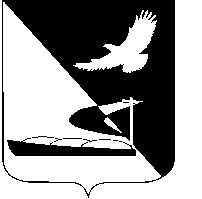 АДМИНИСТРАЦИЯ МУНИЦИПАЛЬНОГО ОБРАЗОВАНИЯ«АХТУБИНСКИЙ РАЙОН»ПОСТАНОВЛЕНИЕ28.11.2014      					                                    № 1827Об утверждении Порядка конкурсного отбора субъектов малого  и среднего  предпринимательства МО «Ахтубинский район» Астраханской области,  в целях оказания муниципальной поддержки в виде гранта для субсидирования целевых расходов, связанных с началом предпринимательской деятельности  на территории  МО «Ахтубинский район», за счет средств  бюджета субъекта ФедерацииСогласно пункту 9 Порядка предоставления субсидий из бюджета Астраханской области муниципальным образованиям Астраханской области на реализацию мероприятия «Предоставление грантов начинающим субъектам малого предпринимательства», утвержденного постановлением Правительства Астраханской области от 19.07.2011 № 254-П «О государственной программе «Развитие малого и среднего предпринимательства в Астраханской области на 2012-2016 годы», администрация МО «Ахтубинский район»ПОСТАНОВЛЯЕТ: 1. Утвердить Порядок конкурсного отбора субъектов малого  и среднего  предпринимательства МО «Ахтубинский район» Астраханской области,  в целях оказания муниципальной поддержки в виде гранта для субсидирования целевых расходов, связанных с началом предпринимательской деятельности  на территории  МО «Ахтубинский район», за счет средств  бюджета субъекта Федерации (прилагается).2. Отделу информатизации и компьютерного обслуживания  администрации МО «Ахтубинский район» (Короткий В.В.) обеспечить размещение настоящего постановления в сети Интернет на официальном сайте администрации  МО «Ахтубинский район» и в разделе «Экономика» подраздел «Развитие малого и среднего бизнеса» подраздел «Конкурсы».3. Отделу контроля и обработки информации администрации              МО «Ахтубинский район» (Свиридова Л.В.) представить информацию в газету  «Ахтубинская правда» о размещении настоящего постановления в сети Интернет на официальном сайте администрации МО «Ахтубинский район» и в разделе «Экономика» подраздел «Развитие малого и среднего бизнеса» подраздел «Конкурсы».Глава муниципального образования                                              В.А. ВедищевУтвержденпостановлением администрацииМО «Ахтубинский   район»                                                                                    от 28.11.2014 № 1827Порядокконкурсного отбора субъектов малого  и среднего  предпринимательства МО «Ахтубинский район» Астраханской области,  в целях оказания муниципальной поддержки в виде гранта для субсидирования целевых расходов, связанных с началом предпринимательской деятельности  на территории  МО «Ахтубинский район», за счет средств  бюджета субъекта ФедерацииI. Общие положения1.1. Извещение о проведении конкурсного отбора субъектов малого  и среднего предпринимательства МО «Ахтубинский район» Астраханской области,  в целях оказания муниципальной поддержки в виде гранта для субсидирования целевых расходов, связанных с началом предпринимательской деятельности  на территории  МО «Ахтубинский район», за счет средств  бюджета субъекта Федерации (далее - конкурсный отбор), размещается в «Ахтубинской правде» и на официальном сайте МО «Ахтубинский район» в информационно-телекоммуникационной сети «Интернет» - www. ahtuba.astrobl.ru 1.2. Извещение о проведении конкурсного отбора должно содержать следующие сведения:- наименование и адрес организатора;- адрес приема, дата, время начала и окончания приема заявок от субъектов Российской Федерации на участие в конкурсном отборе;- контактная информация организатора.1.3. Предметом конкурсного отбора является - реализация  мероприятий по поддержке и развитию малого и среднего предпринимательства (в соответствии с утвержденной государственной программой (подпрограммой) субъекта Российской Федерации и (или) муниципальной программой (подпрограммой), содержащими мероприятия, , связанные с началом предпринимательской деятельности (далее - Программа).1.4. Конкурсная документация может быть получена:- с официального сайта  МО «Ахтубинский район» в информационно-телекоммуникационной сети «Интернет» - www. ahtuba.astrobl.ru, раздел «Экономика» подраздел «Развитие малого и среднего предпринимательства», подраздел «Конкурс»;  - на бумажном носителе в течение 2 (двух) рабочих дней с момента получения письменного заявления любого участника конкурсного отбора.1.5. Участник конкурсного отбора в срок не позднее чем за 5 дней до окончания срока подачи заявок вправе направить организатору в письменной форме запрос о разъяснении положений конкурсной документации.1.6. Рассмотрение документов, представленных для проведения конкурсного отбора, и подведение итогов конкурсного отбора возложены на Конкурсную комиссию по отбору   бизнес-планов (проектов) в целях оказания муниципальной поддержки, в виде гранта в форме бюджетной субсидии субъектам малого и среднего предпринимательства  в МО «Ахтубинском район». 1.7. Организатором конкурсного отбора субъектов малого и среднего предпринимательства МО «Ахтубинский район» Астраханской области,  в целях оказания муниципальной поддержки  в виде гранта в форме бюджетной субсидии  за счет средств  бюджета субъекта Федерации, является управление экономического развития  администрации муниципального образования «Ахтубинский район» (далее Организатор).1.8. В установленном законодательством Российской Федерации порядке Организатор вправе прекратить конкурсный отбор.II. Информация  о конкурсе2.1. Конкурсный отбор субъектов малого  и среднего предпринимательства МО «Ахтубинский район» Астраханской области,  в целях оказания муниципальной поддержки  в виде гранта в форме бюджетной субсидии  за счет средств  бюджета субъекта Федерации  осуществляется в рамках  мероприятия муниципальной программы-субсидирование целевых расходов, произведенных субъектами малого и среднего предпринимательства, связанных с началом предпринимательской деятельности  на территории  МО «Ахтубинский район».2.2. Субъекты малого и среднего предпринимательства, выразившие согласие долевого финансирования расходов по мероприятиям государственной и муниципальной поддержки малого и среднего предпринимательства, связанных с началом предпринимательской деятельности, подготавливают конкурсную документацию согласно нормативно-правовой базы, принятой для  поддержки субъектов малого и среднего предпринимательства Правительством Астраханской области (постановление  от 26.03.2009 № 123-П)  и   администрацией МО «Ахтубинский район» (постановление администрации от 25.06.2014 № 933).III. Подготовка конкурсных заявок3.1. Участниками конкурсного отбора являются субъекты малого предпринимательства, выразившие согласие с условиями долевого финансирования расходов по мероприятиям государственной и муниципальной поддержки малого и среднего предпринимательства, предусмотренным пунктом 1.3 настоящего Порядка.3.2. Конкурсные заявки подготавливаются участниками конкурсного отбора в соответствии с требованиями настоящего Порядка.3.3. Организатор не несет расходов, связанных с подготовкой и предоставлением конкурсных заявок.3.4. Участники конкурсного отбора представляют оригинал заявки.3.5.  Заявка на участие в открытом конкурсе подаётся в письменном виде в одном экземпляре.К заявке прилагается конкурсная документация, которая должна соответствовать установленным требованиям.3.6. Участник конкурсного отбора вправе внести изменения в свою конкурсную заявку или отозвать ее, направив организатору соответствующее письменное уведомление до истечения установленного срока подачи заявок. Изменения к конкурсной заявке, внесенные участником, являются неотъемлемой частью основной конкурсной заявки.3.7.  Уведомление участника конкурсного отбора о внесении изменений или об отзыве заявки должно дополнительно содержать «Отзыв конкурсной заявки» или «Внесение изменений в конкурсную заявку» соответственно.3.8. При неоднократном внесении изменений в конкурсную заявку все такие изменения должны быть пронумерованы по порядку возрастания номера. В случае противоречий между внесенными изменениями преимущество имеют более поздние изменения.3.9. Все конкурсные заявки, полученные после даты окончания приема, будут признаны опоздавшими. Датой и временем получения заявки считаются дата и время, проставленные Организатором при получении заявки.3.10. Информация, касающаяся разъяснения, рассмотрения, оценки и сопоставления конкурсных заявок, не подлежит разглашению до официального объявления результатов конкурсного отбора.3.11. После подведения итогов конкурсного отбора с целью популяризации идей, заложенных в комплексе мер по поддержке малого и среднего предпринимательства, а также налаживания информационного обмена между субъектами Российской Федерации и муниципальными образованиями организатор имеет право разместить конкурсные заявки на интернет-портале  и (или) в других средствах массовой информации.IV. Конкурсный отбор заявок4.1. Отбор субъектов малого и среднего предпринимательства МО «Ахтубинский район» осуществляется на основе следующих качественных критериев:- соответствие решаемой задачи социально-экономического развития муниципального образования «Ахтубинский район», отраслевым стратегиям развития;- наличие положительных социальных эффектов;- наличие положительного экспертного заключения.4.2. Для определения победителей конкурсного отбора поступивших заявок с конкурсной документацией, в целях оказания муниципальной поддержки субъектам  малого и среднего предпринимательства, используется лист рейтинговых оценок, который представлен в приложении № 3 к  Положению о  порядке и условиях конкурсного отбора бизнес-планов в целях оказания муниципальной поддержки субъектам малого и среднего предпринимательства в Ахтубинском районе, утвержденному постановлением администрации МО «Ахтубинский район» «Об утверждении Положения о  порядке и условиях конкурсного отбора бизнес-планов в целях оказания муниципальной поддержки субъектам малого и среднего предпринимательства в Ахтубинском районе» от 21.05.2014  № 761.Верно: